ТЕСТЫ И УПРАЖНЕНИЯ ДЛЯ БУДУЩИХ ПЕРВОКЛАССНИКОВ

Упражнение на развитие произвольного внимания 
Ребенку дают лист бумаги, цветные карандаши и просят нарисовать в ряд 10 треугольников. Когда эта работа будет завершена, ребенка предупреждают о необходимости быть внимательным, так как инструкция произносится только один раз. "Будь внимательным, заштрихуй красным карандашом третий, седьмой и девятый треугольники" Если ребенок переспрашивает, ответить - пусть делает так, как понял. Если ребенок справился с первым заданием, можно продолжить работу, постепенно усложняя задания.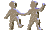 
Упражнение на развитие наблюдательности 
Предложите ребенку игру: "Внимательно осмотри комнату и найди предметы, в которых есть круг, окружность". Ребенок называет предметы - часы, основание карандаша, выключатель, ваза, столик: Можно провести эту игру в соревновательной форме для группы детей, придумать аналогичные задания.Игра на развитие памяти 
В эту игру можно играть с ребенком , например, во время длительных поездок. Взрослый начинает эту игру и говорит: "Я положил в мешок яблоки". Следующий игрок повторяет сказанное и добавляет что-нибудь еще: "Я положил в мешок яблоки и бананы". Третий игрок повторяет всю фразу и добавляет что-нибудь от себя. Можно просто добавлять по одному слову, а можно подбирать слова по алфавиту.
Игра для тренировки мышления и сообразительности "Как это можно использовать?" 
Предложите ребенку игру - найти как можно больше вариантов использования какого либо предмета. Например, Вы называете слово "карандаш", а ребенок придумывает, как его можно использовать - писать, рисовать, использовать как палочку, указку, градусник для куклы, удочку и т.д.
Тест "Нелепицы" - для оценки образно - логического мышления 
Покажите ребенку картинку, на которой изображены разные нелепицы и попросите его внимательно рассмотреть картинку и сказать, что нарисовано неправильно. Попросите малыша объяснить, что именно неверно в этих нелепых ситуациях. На все задание отводится 2 минуты. Хорошо, если ребенок за это время заметит более 8 нелепиц.
Тест для будущих первоклассников: 
- назови свою фамилию, имя, отчество; 
- сколько тебе лет? А сколько будет через год? А через два? 
- как зовут твоих родителей? 
- утром ты завтракаешь, а днем...? 
- сравни самолет и птицу. Что у них общего, чем отличаются? 
- футбол, гимнастика, теннис, плавание - это...? 
- что нужно сделать, чтобы вода в чайнике закипела? 
- нож, что это? Велосипед, что это? Килограмм, что это? 
- сравни квадрат и прямоугольник. Что у них общего, чем отличаются? Какие еще геометрические фигуры ты знаешь? 
- в какой стране ты живешь? Какой твой адрес? 
- береза, дуб, осина - это...? 
- каких домашних, диких животных ты знаешь? Почему их так называют? 
- у коровы - теленок, у собаки - ..., у лошади - ...? 
- почему раньше, чем пройдет поезд, опускается шлагбаум? 
- огурец, помидор, морковь, свекла - это ...?ВНИМАНИЕ!Посмотрите, с какой группой вопросов ребенку удалось справиться менее успешно, и уделите этой стороне словарного мышления особое внимание.
Тест, с помощью которого можно определить, хочет ли малыш идти в школу и что его там привлекает
1. Если бы было две школы - одна с уроками русского языка, математики, чтения, пения, рисования и физкультуры, а другая только с уроками пения, рисования и физкультуры, - в какой из них ты бы хотел учиться?

2. Если бы было две школы - одна с уроками и переменками, а другая только с переменками и никаких уроков, - в какой из них ты бы хотел учиться? 

3. Если бы было две школы - в одной ставили бы за хорошие ответы пятерки и четверки, а в другой давали бы сладости и игрушки, - в какой из них ты бы хотел учиться?

4. Если бы было две школы - в одной можно вставать только с разрешения учительницы и поднимать руку, если ты хочешь что-то спросить, а в другой можно делать на уроке все что хочешь, - в какой из них ты бы хотел учиться?

5. Если бы в классе у вас заболела учительница и директор предложил бы ее заменить другой учительницей или мамой, кого бы ты выбрал?

6. Если бы было две школы - в одной задавали бы уроки на дом, а в другой нет, - в какой из них ты бы хотел учиться?

7. Если бы мама сказала: "Ты у меня еще совсем маленький, тебе трудно вставать, делать уроки. Останься в детском саду, а в школу пойдешь на будущий год", - согласился бы ты с таким предложением?

8. Если бы мама сказала: "Я договорилась с учительницей, что она будет ходить к нам домой и заниматься с тобой. Теперь тебе не придется ходить по утрам в школу", - согласился бы ты с таким предложением? 

9. Если бы твой друг (подружка) спросил, что тебе больше всего нравится в школе, что бы ты ему ответил?

Проанализируйте ответы ребенка. За каждый правильный ответ дается 1 балл, за неправильный - 0 баллов. Если ребенок набрал 5 баллов и больше, можно смело сказать, что он внутренне готов к школе.

Хорошо бы понаблюдать за тем, как играет ваш ребенок с детьми, умеет ли играть "по правилам" не только со сверстниками, но и со взрослыми. 

Если результаты тестирования вас почему-либо смущают, обратитесь за помощью к специалистам. Может быть, в вашем детском саду есть психолог, который ответит на все ваши вопросы, развеет ваши сомнения. Сейчас в Москве и других городах России разворачивается сеть психолого-медико-социальных центров. Здесь специалисты бесплатно проконсультируют вас, проведут квалифицированную диагностику, определят уровень подготовки ребенка к школе.